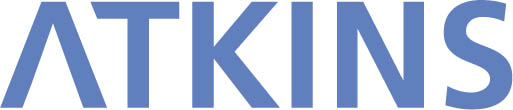 Year 10 Work Experience Week Application FormJune/July 2018The Hub, 500 Aztec West, Almondsbury, Bristol, BS32 4RZThis application form is your opportunity to tell us why you are interested in working in engineering. In 2018 we are offering work experience in two markets: Week 1 (25/06 – 29/06)Week 2 (09/07 – 13/07)Please ensure you specify which of the two weeks you are most interested in.  Students will only be permitted to attend one of the Year 10 weeks. Please complete the following form and return it, along with your CV, to the email address below by 31st January 2018.BristolYear10WEX@atkinsglobal.comSigned (pupil): 				Printed:				Date:Signed (teacher):				Printed:				Date: Signed (parent): 				Printed:				Date:NameAddressTelephone NumberEmail AddressDOBSchool YearDetails of Emergency ContactName and Address of SchoolContact at School and Telephone NumberWhere did you find out about Atkins work experience opportunities?Preference of work experience week:Week 1 (25/06 – 29/06)Week 2 (09/07 – 13/07)What subjects are you currently studying? What interests you about a career in Engineering? - (250 Words Max.)What do you plan do you plan to do study post GCSE (i.e. A Levels, Apprenticeship) ? Why do you want to participate in work experience with Atkins? - (100 Words Max.)Parent/GuardianPlease provide details of any other relevant information or anything we should be aware of during your child’s work experience week with Atkins, including any special access or dietary requirements etc.